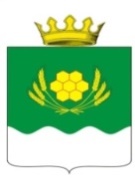 АДМИНИСТРАЦИЯ КУРТАМЫШСКОГО МУНИЦИПАЛЬНОГО ОКРУГА КУРГАНСКОЙ ОБЛАСТИПОСТАНОВЛЕНИЕот 25.08.2023 г.  № 182               г. КуртамышВ соответствии с частью 5 статьи 9 Федерального закона от 25.12.2008 г.  № 273-ФЗ «О противодействии коррупции», в целях приведения нормативного правого акта в соответствие с действующим законодательством Администрация Куртамышского муниципального округа Курганской области  ПОСТАНОВЛЯЕТ: 1. Внести в постановление Администрации Куртамышского муниципального округа Курганской области от 16.05.2022 г. № 112 «Об утверждении Порядка уведомления Главы Куртамышского муниципального округа Курганской области о фактах обращения в целях склонения муниципального служащего Администрации Куртамышского муниципального округа Курганской области к совершению коррупционных правонарушений» следующее изменение:- пункт 23 приложения к постановлению изложить в следующей редакции:« Муниципальный служащий, уведомивший Главу Куртамышского муниципального округа Курганской области, органы прокуратуры или другие государственные органы о фактах обращения в целях склонения его к совершению коррупционного правонарушения, о фактах совершения другими муниципальными служащими коррупционных правонарушений, непредставления сведений, представления заведомо неполных сведений, за исключением случаев, установленных федеральными законами, либо представления заведомо недостоверных сведений о доходах, об имуществе и обязательствах имущественного характера, находится под защитой государства в соответствии с законодательством Российской Федерации.». 2. Общий отдел Администрации Куртамышского муниципального округа Курганской области (Воробьева О.М.) организовать ознакомление с Порядком муниципальных служащих Администрации Куртамышского муниципального округа Курганской области под подпись. 3. Опубликовать настоящее постановление в информационном бюллетене «Куртамышский муниципальный округ: официально» и разместить на официальном сайте Администрации Куртамышского муниципального округа Курганской области.4. Настоящее постановление вступает в силу после его официального опубликования.5. Контроль за выполнением настоящего постановления возложить на управляющего делами - руководителя аппарата Администрации Куртамышского муниципального округа Курганской области.Глава Куртамышского муниципального округаКурганской области                                         	                                          А.Н. Гвоздев Воробьева О.М.21254Разослано по списку (см. на обороте)О внесении изменения в постановление Администрации Куртамышского муниципального округа Курганской области от 16.05.2022 г. № 112 «Об утверждении Порядка уведомления Главы Куртамышского муниципального округа Курганской области о фактах обращения в целях склонения муниципального служащего Администрации Куртамышского муниципального округа Курганской области к совершению коррупционных правонарушений»